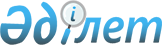 О внесении изменений в решение районного маслихата от 20 декабря 2012 года N 10/1 "О районном бюджете Тимирязевского района на 2013-2015 годы"
					
			Утративший силу
			
			
		
					Решение маслихата Тимирязевского района Северо-Казахстанской области от 10 декабря 2013 года N 20/1. Зарегистрировано Департаментом юстиции Северо-Казахстанской области 13 декабря 2013 года N 2441. Утратило силу (письмо Тимирязевского районного маслихата Северо-Казахстанской области от 26 июня 2014 года N 483)      Сноска. Утратило силу (письмо Тимирязевского районного маслихата Северо-Казахстанской области от 26.06.2014 N 483)

      В соответствии со статьей 109 Бюджетного кодекса Республики Казахстан от 4 декабря 2008 года и статьей 21 Закона Республики Казахстан от 24 марта 1998 года «О нормативных правовых актах», Тимирязевский районный маслихат РЕШИЛ:



      1. Внести в решение Тимирязевского районного маслихата от 20 декабря 2012 года № 10/1 «О районном бюджете Тимирязевского района на 2013-2015 годы» (зарегистрировано в Реестре государственной регистрации нормативных правовых актов под № 2071 от 17 января 2013 года, опубликовано 2 февраля 2013 года в районной газете «Көтерілген тың», 2 февраля 2013 года в районной газете «Нива»), следующие изменения:

      пункт 1 изложить в следующей редакции:

      «1. Утвердить районный бюджет Тимирязевского района на 2013-2015 годы, согласно приложениям 1, 2 и 3 соответственно, в том числе на 2013 год в следующих объемах:

      1) доходы – 1 817 065,9 тысячи тенге, в том числе по:

      налоговым поступлениям – 204 375 тысяч тенге;

      неналоговым поступлениям – 1 786,9 тысяч тенге;

      поступления от продажи основного капитала – 26 812 тысячи тенге;

      поступления трансфертов – 1 584 092 тысяч тенге;

      2) затраты – 1 849 390,7 тысяч тенге;

      3) чистое бюджетное кредитование – 30 257,9 тысяч тенге, в том числе:

      бюджетные кредиты – 33 754,4 тысяч тенге;

      погашение бюджетных кредитов – 3 496,5 тысяч тенге;

      4) сальдо по операциям с финансовыми активами – 9 847 тысяч тенге, в том числе:

      приобретение финансовых активов – 9 847 тысяч тенге;

      поступления от продажи финансовых активов государства – 0 тысяч тенге; 5) дефицит (профицит) бюджета – -72 429,7 тысяч тенге;

      6) финансирование дефицита (использование профицита) бюджета – 72 429,7 тысяч тенге, в том числе:

      поступление займов – 33 754 тысяч тенге;

      погашение займов – 3 496,5 тысяч тенге;

      используемые остатки бюджетных средств – 42 172,2 тысяч тенге.»;

      пункт 8 изложить в следующей редакции:

      «8. Учесть в районном бюджете на 2013 год целевые трансферты из республиканского бюджета в сумме 352 798 тысяч тенге в следующих размерах:

      1) 17 907 тыс. тенге – на проведение противоэпизоотических мероприятий;

      2) 4 768 тыс. тенге – для реализации мер социальной поддержки специалистов;

      3) 16 388 тыс. тенге – на оснащение учебным оборудованием кабинетов физики, химии, биологии в государственных учреждениях основного среднего и общего среднего образования;

      4) 320 тыс. тенге – на обеспечение оборудованием, программным обеспечением детей-инвалидов, обучающихся на дому;

      5) 5 749 тыс. тенге – на ежемесячную выплату денежных средств опекунам (попечителям) на содержание ребенка–сироты (детей-сирот) и ребенка (детей), оставшегося без попечения родителей;

      6) 12 202 тыс. тенге – на увеличение размера доплаты за квалификационную категорию учителям школ и воспитателям дошкольных организаций образования;

      7) 3 196 тыс. тенге – на повышение оплаты труда учителям, прошедшим повышение квалификации по трехуровневой системе;

      8) 16 309 тыс. тенге – на реализацию государственного образовательного заказа в дошкольных организациях образования по Тимирязевскому району на 2013 год;

      9) 708 тыс. тенге – на предоставление специальных социальных услуг нуждающимся гражданам на дому;

      10) 235 312 тыс. тенге – на реконструкцию отвода магистрального водовода на село Хмельницкое Тимирязевского района и сооружений на площадке водопроводных сетей;

      11) 17 797 тыс. тенге – на строительство 12-квартирного жилого дома в селе Тимирязево;

      12) 5 178 тыс. тенге – на развитие инженерно-коммуникационной инфраструктуры 12-квартирного жилого дома в селе Тимирязево;

      13) 10 338 тыс. тенге – на реализацию мер по содействию экономическому развитию сельских округов в рамках Программы «Развитие регионов», утвержденной постановлением Правительства Республики Казахстан от 26 июля 2011 года № 862 «Об утверждении Программы «Развитие регионов»;

      14) 6626 тыс. тенге – на увеличение штатной численности местных исполнительных органов.».

      Приложение 1, 5 к указанному решению изложить в новой редакции, согласно приложению 1, 2 к настоящему решению.



      2. Настоящее решение вводится в действие с 1 января 2013 года.      Председатель XX сессии                       Секретарь

      районного маслихата                  районного маслихата

      С. Мустафин                                С. Мустафин      «СОГЛАСОВАНО»      Руководитель государственного

      учреждения «Отдел экономики

      и финансов Тимирязевского района»           Т. Береская      9 декабря 2013 года

      Приложение 1

      к решению маслихата

      от 10 декабря 2013 года № 20/1      Приложение 1

      к решению маслихата

      от 20 декабря 2012 года № 10/1  Бюджет Тимирязевского района на 2013 год

Приложение 2

      к решению маслихата

      от 10 декабря 2013 года № 20/1      Приложение 5

      к решению маслихата

      от 20 декабря 2012 года № 10/1 Перечень текущих бюджетных программ бюджета по сельским округам Тимирязевского районапродолжение таблицыпродолжение таблицы
					© 2012. РГП на ПХВ «Институт законодательства и правовой информации Республики Казахстан» Министерства юстиции Республики Казахстан
				КатегорияКлассПодклассНаименованиеСумма, тыс. тенгеI. Доходы1 817 065,91Налоговые поступления204 37503Социальный налог101 0001Социальный налог101 00004Налоги на собственность87 7051Налоги на имущество54 5363Земельный налог3 2544Налог на транспортные средства 15 9155Единый земельный налог14 00005Внутренние налоги на товары, работы и услуги13 3712Акцизы1 4863Поступления за использование природных и других ресурсов7 5004Сборы за ведение предпринимательской и профессиональной деятельности4 38508Обязательные платежи, взимаемые за совершение юридически значимых действий и (или) выдачу документов уполномоченными на то государственными органами или должностными лицами2 2991Государственная пошлина 2 2992Неналоговые поступления1 786,901Доходы от государственной собственности908,95Доходы от аренды имущества, находящегося в государственной собственности6887Вознаграждения по кредитам, выданным из государственного бюджета10,99Прочие доходы от государственной собственности21004Штрафы, пени, санкции, взыскания, налагаемые государственными учреждениями, финансируемыми из государственного бюджета, а также содержащимися и финансируемыми из бюджета (сметы расходов) Национального Банка Республики Казахстан1831Штрафы, пени, санкции, взыскания, налагаемые государственными учреждениями, финансируемыми из государственного бюджета, а также содержащимися и финансируемыми из бюджета (сметы расходов) Национального Банка Республики Казахстан, за исключением поступлений от организаций нефтяного сектора18306Прочие неналоговые поступления6951Прочие неналоговые поступления6953Поступления от продажи основного капитала26 81201Продажа государственного имущества, закрепленного за государственными учреждениями6401Продажа государственного имущества, закрепленного за государственными учреждениями64003Продажа земли и нематериальных активов26 1721Продажа земли26 1724Поступления трансфертов1 584 09202Трансферты из вышестоящих органов государственного управления1 584 0922Трансферты из областного бюджета1 584 092Функц.групаАдминистраторПрограммаНаименованиеСумма, тыс. тенгеЗатраты1 849 390,71Государственные услуги общего характера204 961112Аппарат маслихата района (города областного значения)11 321001Услуги по обеспечению деятельности маслихата района (города областного значения)11 021003Капитальные расходы государственного органа300122Аппарат акима района (города областного значения)55 385001Услуги по обеспечению деятельности акима района (города областного значения)51 728003Капитальные расходы государственного органа3 657123Аппарат акима района в городе, города районного значения, поселка, села, сельского округа120 123001Услуги по обеспечению деятельности акима района в городе, города районного значения, поселка, села, сельского округа115 655022Капитальные расходы государственного органа4 468459Отдел экономики и финансов района (города областного значения)18 132001Услуги по реализации государственной политики в области формирования и развития экономической политики, государственного планирования, исполнения бюджета и управления коммунальной собственностью района (города областного значения)17 523003Проведение оценки имущества в целях налогообложения118010Приватизация, управление коммунальным имуществом, постприватизационная деятельность и регулирование споров, связанных с этим 132011Учет, хранение, оценка и реализация имущества, поступившего в коммунальную собственность229015Капитальные расходы государственного органа1302Оборона3 182122Аппарат акима района (города областного значения)3 182005Мероприятия в рамках исполнения всеобщей воинской обязанности2 837 006Предупреждение и ликвидация чрезвычайных ситуаций масштаба района (города областного значения)3454Образование1 086 942123Аппарат акима района в городе, города районного значения, поселка, села, сельского округа688005Организация бесплатного подвоза учащихся до школы и обратно в аульной (сельской) местности 688464Отдел образования района (города областного значения)1 086 254001Услуги по реализации государственной политики на местном уровне в области образования 6 660003Общеобразовательное обучение 929 091005Приобретение и доставка учебников, учебно-методических комплексов для государственных учреждений образования района (города областного значения)6 893006Дополнительное образование для детей 35 235 009Обеспечение деятельности организаций дошкольного воспитания и обучения31 059 015Ежемесячная выплата денежных средств опекунам (попечителям) на содержание ребенка-сироты (детей-сирот) и ребенка (детей), оставшегося без попечения родителей5 749 020Обеспечение оборудованием, программным обеспечением детей-инвалидов, обучающихся на дому320 040Реализация государственного образовательного заказа в дошкольных организациях образования16 309 067Капитальные расходы подведомственных государственных учреждений и организаций54 938 6Социальная помощь и социальное обеспечение47945451Отдел занятости и социальных программ района (города областного значения)47945001Услуги по реализации государственной политики на местном уровне в области обеспечения занятости и реализации социальных программ для населения17 895 002Программа занятости12829,9005Государственная адресная социальная помощь1 047 007Социальная помощь отдельным категориям нуждающихся граждан по решениям местных представительных органов 952 010Материальное обеспечение детей-инвалидов, воспитывающихся и обучающихся на дому529 011Оплата услуг по зачислению, выплате и доставке пособий и других социальных выплат184 014Оказание социальной помощи нуждающимся гражданам на дому8 440 016Государственные пособия на детей до 18 лет4 143 017Обеспечение нуждающихся инвалидов обязательными гигиеническими средствами и предоставление услуг специалистами жестового языка, индивидуальными помощниками в соответствии с индивидуальной программой реабилитации инвалида1 749 023Обеспечение деятельности центров занятости населения176,17Жилищно-коммунальное хозяйство348 728 123Аппарат акима района в городе, города районного значения, поселка, села, сельского округа6 811,3 008Освещение улиц населенных пунктов3 747 010Содержание мест захоронений и погребение безродных25 011Благоустройство и озеленение населенных пунктов316 014Организация водоснабжения населенных пунктов2723,3458Отдел жилищно-коммунального хозяйства, пассажирского транспорта и автомобильных дорог района (города областного значения)7170018Благоустройство и озеленение населенных пунктов750041Ремонт и благоустройство объектов в рамках развития городов и сельских населенных пунктов по Дорожной карте занятости 20206420467Отдел строительства района (города областного значения)334746,7003Проектирование, строительство и (или) приобретение жилья коммунального жилищного фонда39518,6004Проектирование, развитие, обустройство и (или) приобретение инженерно-коммуникационной инфраструктуры5265058Развитие системы водоснабжения и водоотведения в сельских населенных пунктах260260072Строительство и (или) приобретение служебного жилища и развитие и (или) приобретение инженерно-коммуникационной инфраструктуры в рамках Дорожной карты занятости 202029703,18Культура, спорт, туризм и информационное пространство73 369123Аппарат акима района в городе, города районного значения, поселка, села, сельского округа11 030006Поддержка культурно-досуговой работы на местном уровне11030455Отдел культуры и развития языков района (города областного значения)43 019001Услуги по реализации государственной политики на местном уровне в области развития языков и культуры6 643003Поддержка культурно-досуговой работы14841006Функционирование районных (городских) библиотек20691007Развитие государственного языка и других языков народа Казахстана619032Капитальные расходы подведомственных государственных учреждений и организаций225456Отдел внутренней политики района (города областного значения)11 742001Услуги по реализации государственной политики на местном уровне в области информации, укрепления государственности и формирования социального оптимизма граждан6 174002Услуги по проведению государственной информационной политики через газеты и журналы 5 300003Реализация мероприятий в сфере молодежной политики268465Отдел физической культуры и спорта района (города областного значения)7578001Услуги по реализации государственной политики на местном уровне в сфере физической культуры и спорта3145004Капитальные расходы государственного органа597007Подготовка и участие членов сборных команд района (города областного значения) по различным видам спорта на областных спортивных соревнованиях383610Сельское, водное, лесное, рыбное хозяйство, особо охраняемые природные территории, охрана окружающей среды и животного мира, земельные отношения42 607463Отдел земельных отношений района (города областного значения)5 491001Услуги по реализации государственной политики в области регулирования земельных отношений на территории района (города областного значения)5438006Землеустройство, проводимое при установлении границ районов, городов областного значения, районного значения, сельских округов, поселков, сел53474Отдел сельского хозяйства и ветеринарии района (города областного значения)37 116001Услуги по реализации государственной политики на местном уровне в сфере сельского хозяйства и ветеринарии 13 931003Капитальные расходы государственного органа139007Организация отлова и уничтожения бродячих собак и кошек371013Проведение противоэпизоотических мероприятий17907099Реализация мер по оказанию социальной поддержки специалистов476811Промышленность, архитектурная, градостроительная и строительная деятельность5 319467Отдел строительства района (города областного значения)5 319001Услуги по реализации государственной политики на местном уровне в области строительства5089017Капитальные расходы государственного органа23012Транспорт и коммуникации9 494123Аппарат акима района в городе, города районного значения, поселка, села, сельского округа3 138013Обеспечение функционирования автомобильных дорог в городах районного значения, поселках, аулах (селах), аульных (сельских) округах3 138458Отдел жилищно-коммунального хозяйства, пассажирского транспорта и автомобильных дорог района (города областного значения)6 356023Обеспечение функционирования автомобильных дорог 6 35613Прочие22 324123Аппарат акима района в городе, города районного значения, поселка, села, сельского округа10 338040Реализация мер по содействию экономическому развитию регионов в рамках Программы «Развитие регионов» 10 338459Отдел экономики и финансов района (города областного значения)23012Резерв местного исполнительного органа района (города областного значения) 23458Отдел жилищно-коммунального хозяйства, пассажирского транспорта и автомобильных дорог района (города областного значения)6 204001Услуги по реализации государственной политики на местном уровне в области жилищно-коммунального хозяйства, пассажирского транспорта и автомобильных дорог 6 086013Капитальные расходы государственного органа118469Отдел предпринимательства района (города областного значения)5 759001Услуги по реализации государственной политики на местном уровне в области развития предпринимательства и промышленности 5 75914Обслуживание долга10,9459Отдел экономики и финансов района (города областного значения)10,9021Обслуживание долга местных исполнительных органов по выплате вознаграждений и иных платежей по займам из областного бюджета10,915Трансферты4 508,8459Отдел экономики и финансов района (города областного значения)4 508,8006Возврат неиспользованных (недоиспользованных) целевых трансфертов1 268,8024Целевые текущие трансферты в вышестоящие бюджеты в связи с передачей функций государственных органов из нижестоящего уровня государственного управления в вышестоящий3 240III.Чистое бюджетное кредитование30 257,9Бюджетные кредиты 33 754,410Сельское, водное, лесное, рыбное хозяйство, особо охраняемые природные территории, охрана окружающей среды и животного мира, земельные отношения33 754,4474Отдел сельского хозяйства и ветеринарии района (города областного значения)33 754,4009Бюджетные кредиты для реализации мер социальной поддержки специалистов 33 754,4КатегорияКлассПодклассНаименованиеСумма, тыс. тенге5Погашение бюджетных кредитов3 496,501Погашение бюджетных кредитов3 496,51Погашение бюджетных кредитов, выданных из государственного бюджета 3 496,5IV.Сальдо по операциям с финансовыми активами9 847Приобретение финансовых активов9 84713Прочие9 847458Отдел жилищно-коммунального хозяйства, пассажирского транспорта и автомобильных дорог района (города областного значения)9 847065Формирование или увеличение уставного капитала юридических лиц9 847КатегорияКлассПодклассНаименованиеСумма, тыс. тенгеV. Дефицит (профицит) бюджета-72 429,7VI. Финансирование дефицита (использование профицита) бюджета72 429,77Поступления займов33 75401Внутренние государственные займы33 7542Договоры займа33 75416Погашение займов3 496,5459Отдел экономики и финансов района (города областного значения)3496,5005Погашение долга местного исполнительного органа перед вышестоящим бюджетом3496,5КатегорияКлассПодклассНаименованиеСумма, тыс. тенге8Используемые остатки бюджетных средств42172,201Остатки бюджетных средств42172,21Свободные остатки бюджетных средств42172,2Функц.групаУчреждениеПрограммаНаименованиеСумма (тыс. тенге)II. Затраты152 128,31Государственные услуги общего характера120 123123Аппарат акима района в городе, города районного значения, поселка, аула (села), аульного (сельского) округа120 123001Услуги по обеспечению деятельности акима района в городе, города районного значения, поселка, села, сельского округа115655022Капитальные расходы государственного органа44684Образование688123Аппарат акима района в городе, города районного значения, поселка, аула (села), аульного (сельского) округа688005Организация бесплатного подвоза учащихся до школы и обратно в аульной (сельской) местности 6887Жилищно-коммунальное хозяйство6 811,3123Аппарат акима района в городе, города районного значения, поселка, аула (села), аульного (сельского) округа6 811,3008Освещение улиц населенных пунктов3 747010Содержание мест захоронений и погребение безродных25011Благоустройство и озеленение населенных пунктов0011Благоустройство и озеленение населенных пунктов316014Организация водоснабжения населенных пунктов2 723,38Культура, спорт, туризм и информационное пространство11030123Аппарат акима района в городе, города районного значения, поселка, аула (села), аульного (сельского) округа11 030006Поддержка культурно-досуговой работы на местном уровне11 03012Транспорт и коммуникации3 138123Аппарат акима района в городе, города районного значения, поселка, аула (села), аульного (сельского) округа3 138013Обеспечение функционирования автомобильных дорог в городах районного значения, поселках, аулах (селах), аульных (сельских) округах3 13813Прочие10338123Аппарат акима района в городе, города районного значения, поселка, аула (села), аульного (сельского) округа10338040Реализация мер по содействию экономическому развитию регионов в рамках Программы «Развитие регионов» 10338Аксуат-

ский с/оБелоградовский с/оДзержинский с/оДокучаевский с/оДмитриевский с/оИнтернациональный с/оЕсильс-

кий а/оКомсомольский с/о8 4317 6787 4589 166,39 2909 2366 1577 2567 7727 1606 7176 9138 4206 9965 5536376777271606717691384206996555363767633702165786774828168575414610713913913913913913913926914716314716314716316928251892,33809739016928251892,338097390928097709798160251795,3310292072416530724165307241653490490490490490490441490490490490490490490441490490490490490490490441490Ленин-

ский с/оМичуринский с/оМоскво-

рецкий с/оАкжан-

ский с/оКуртай-

ский а/оТимиря-

зевский с/оХмель-

ницкий с/оЦелинный с/о9 0219 0619 4258 6119 26623 45911 6616 9526 9927 7588 4626 8057 46513 6717 3795 6846992775884626805746513671737956846833751967536666732613108724055451592391709139139563139139378378378307127383702533 15625553307127383702533 15625553921279170100281505325316215292153255123268612461058169353772512326861246105816935377251232686124610581693537725313831383138490490580490490294749049049049058049049029474904904904905804904902947490490